市住建委工程系列中级职称评审委员会网上申报指南申报人在进行网上申报前请务必仔细阅读职称服务系统的申报人操作手册和本申报指南,并严格按本指南要求认真进行填报。申报人的申报态度、按退回意见修改材料的时效性以及申报材料的准确性和合规性评委会都将予以记录并纳入评审综合考量。请申报人关注“上海住建人才”微信公众号以便及时获悉相关通知消息。附件上传要求：所有附件一律彩色扫描后上传，并调整到正面朝上方向，规范上传格式见下图左一：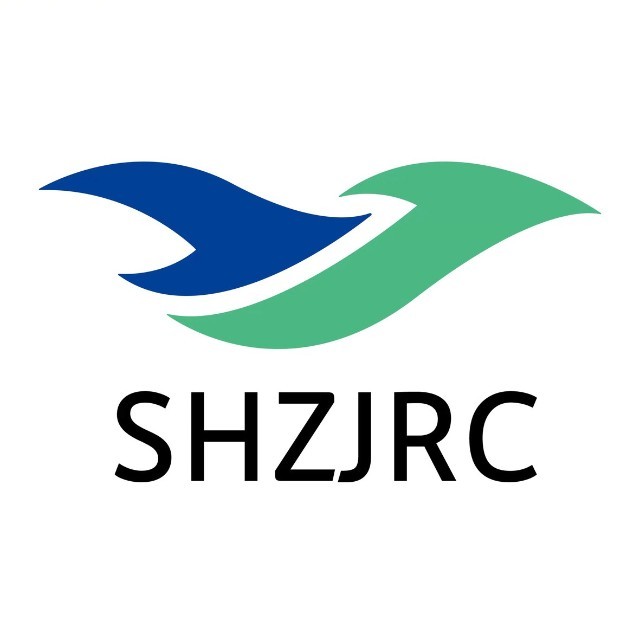 √         ×          ×         ×网上申报：在网上申报期间内，登录上海市职称服务系统（上海市人力资源和社会保障局公共服务平台（http://ggfw.rsj.sh.gov.cn）—网上办事——职称申报），选择“关于2023年度上海市住房和城乡建设管理委员会工程系列相关专业中级职称评审工作的通知”，点击所要申报的学科组，用手机“随申办市民云”APP进行注册用户信息，填写基本资料，按照要求上传规定的申报材料附件。1.申报信息：主要核对所申报的评委会或学科组是否正确。若选错评委会或学科组，立刻删除账号重新注册（必须在申报截止日期前删除，否则当年无法再申报本评委会）。2.注册信息：国有企事业单位必须填写所属系统、上级单位，其他所有内容除“家庭电话”为选填外，均必须填写。3.基本信息：标星内容、全日制教育信息、现从事专业、现在岗位必须填写，其余内容应根据自身情况尽可能如实填写完整，职称语言、职称计算机、何时加入何党派等如实填写，未取得可不填。另外：（1）全日制、非全日制教育信息应填写最高学历信息。（2）若无行政职务和现任专业技术职务可填无。（3）现任专业技术职务、现任专业技术职务聘任时间、取得现专业技术职务任职资格名称、取得现专业技术职务任职资格时间、评委会名称或考试证书颁发机构都应填写职称相关的内容，一般填写助理工程师相关的内容，若没有可填无或不填。（4）行政职务和岗位内容需出具相关的合同或聘书等证明材料，若没有行政职务可填无。4.学习经历：从高中（中专）开始填写至最高学历，不区分全日制和非全日制。请严格按照时间由远至近填写，附件中上传毕业证书。有学历学位双证的可扫描至一个PDF文件中或分两行上传。遗失高中毕业证书，本人提供遗失申明（说明就读学校和时间等信息或提供高中成绩单汇总），本人签字扫描后上传。遗失中专（含职校、技校）、大专及以上学历毕业证书，则需毕业院校出具毕业证明书，原件扫描后上传。5.工作经历：严格按照时间由远至近填写，工作经历与学习经历之间、上一段工作经历与下一段工作经历之间都应连贯，不得有缺失（如无工作可填待业）。现单位职务（岗位）需与基本信息中一致，附件中须上传现单位劳动合同（派遣员工须上传三方合同）、与岗位对应的聘任材料，同一单位若有职务变化，请在备注中说明。若填写职称内容的则需要上传相关的证明材料。如一段工作经历有多个附件材料，请合并扫描到1个PDF文件中再上传。6.工作业绩：系统文字框内必须填写内容，同时需要上传WORD文字版工作业绩在下方附件中，系统中最多填写5000字，若超过5000字，上传的文件必须是超过5000字的完整版。7.项目/课题情况：除经费、验收内容、获奖情况为根据自身情况尽可能如实填写完整外，其余内容均必须填写。附件应上传能体现申报人在项目中担任角色及起作用的文件，如设计图纸（需有出图章及申报人本人签名）、项目的立项、结项、鉴定、验收等相关材料（需体现申报人与材料的关联性），此类文件不用盖公章。或可以自己制作相关的表格，内容必须包括项目的简介，项目的负责人、申报人本人在项目中担任的角色等信息但需至当时所做项目的相应单位盖公章。8.论文专著：只能选定一篇主送论文，若申报人提交的论文超过一篇,需在论文标题下标注主审论文和副审论文，请勿上传非独立撰写论文。“排名”处应填写1或者独立撰写。论文必须上传WORD文字版，论文若已公开发表则需要将杂志的封面、目录、正文的彩色清晰扫描页（图片格式）插入到WORD文字档最后，论文录用证明不能作为正式发表依据。论文附件名请严格按照：篇名_作者的格式命名。如：绿水青山就是金山银山_张三。9.附件资料：此处主要提供职称资格证书、各类职/执业资格证书、获奖证书、继续教育证书等，以及申报人在之前系统中无处所传的材料或评审意见中需要补充提交的其他材料。10.相关表格：（1）综合报告：下载模板填写后打印并盖章。末页需整页完整扫描后插入word版一起上传。（2）本指南对准确申报职称有重要的指导作用，请仔细阅读，阅读完毕之后重新上传至原处即可。11.提示：（1）申报人完成第一次提交后，要经常登录申报系统查看评审进程，若出现退回情况，请抓紧根据评委会提出的退回意见进行修改，并勿忘修改后再次提交。未在评委会通知日期前完成修改并提交，视为放弃今年评审。（2）网上信息修改完毕，应重新生成评定申报表、填写审核意见并盖章。